Zastupiteľstvo Bratislavského samosprávneho kraja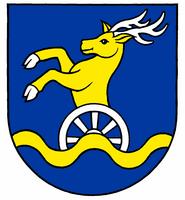 UZNESENIEč. 95 – 111 / 2015zo zasadnutia Zastupiteľstva Bratislavského samosprávneho krajazo dňa11.12.2015Otvorenie zasadnutiaVoľba overovateľov zápisnice, návrhovej komisie a schválenie programuInformácia o plnení uznesení Zastupiteľstva Bratislavského samosprávneho kraja s termínom plnenia november 2015uznesenie č. 95 / 2015Informácia o vybavení interpelácií poslancov Zastupiteľstva Bratislavského samosprávneho kraja zo dňa 28.10.2015uznesenie č. 96 / 2015Informácia o postupe realizácie vytvorenia funkčnej, efektívnej a hospodárnej siete stredných škôl a školských zariadení v zriaďovateľskej pôsobnosti Bratislavského samosprávneho krajauznesenie č. 97 / 2015Návrh Všeobecne záväzného  nariadenia  Bratislavského samosprávneho kraja č. 2 /2015 o poskytovaní príspevkov z vlastných príjmov Bratislavského samosprávneho kraja jazykovým školám a školským zariadeniam v zriaďovateľskej pôsobnosti Bratislavského samosprávneho kraja a o poskytovaní dotácií jazykovým školám, základným umeleckým školám a školským zariadeniam, ktoré nie sú v zriaďovateľskej pôsobnosti Bratislavského samosprávneho krajauznesenie č. 98 / 2015Návrh Všeobecne záväzného nariadenia Bratislavského samosprávneho kraja č. 3 / 2015 o výške príspevkov na čiastočnú úhradu nákladov v školských výchovno-vzdelávacích zariadeniach, o výške príspevku na čiastočnú úhradu nákladov a na režijné náklady v školských účelových zariadeniach a o výške úhrady nákladov na štúdium v  jazykových školách v  zriaďovateľskej pôsobnosti Bratislavského samosprávneho krajauznesenie č. 99 / 2015Návrh Stratégie rozvoja turizmu v Bratislavskom kraji do roku 2020uznesenie č. 100 / 2015Návrh na III. zmenu rozpočtu Bratislavského samosprávneho kraja v roku 2015uznesenie č. 101 / 2015Návrh rozpočtu Bratislavského samosprávneho kraja na roky 2016 - 2018uznesenie č. 102 / 2015Informácia o implementácii OP INTERACT II v programovom období 2007 – 2013 a príprave programu spolupráce INTERACT III 2014 – 2020uznesenie č. 103 / 2015Zosúladenie PHSR BSK 2014 – 2020 s novelou Zákona č. 539/2008 Z. z. o podpore regionálneho rozvoja v znení Zákona č. 309/2014 Z. z.uznesenie č. 104 / 2015Informácia o výsledkoch preskúmania aktuálnosti Územného plánu regiónu – Bratislavský samosprávny krajuznesenie č. 105 / 2015Európsky samit regiónov a miest 2016 v Bratislaveuznesenie č. 106 / 2015Návrh plánu kontrolnej činnosti útvaru hlavného kontrolóra Bratislavského samosprávneho kraja na 1. polrok 2016uznesenie č. 107 / 2015Informácia o pláne zasadnutí Zastupiteľstva Bratislavského samosprávneho kraja v kalendárnom roku 2016uznesenie č. 108 / 2015Návrh na určenie odmeny hlavnému kontrolórovi a podpredsedom Bratislavského samosprávneho kraja za II. polrok 2015uznesenie č. 109 / 2015Návrh na schválenie Dohody o spôsobe úhrady spoločného záväzku medzi Bratislavským samosprávnym krajom a Ministerstvom zdravotníctva SRuznesenie č. 110 / 2015Informácia Analýza podnetov cestujúcej verejnosti k III. etape IDS BKuznesenie č. 111 / 2015Rôzne – Všeobecná rozprava a interpelácieZáverZastupiteľstvo Bratislavského samosprávneho krajaUZNESENIEInformácia o plnení uznesení  Zastupiteľstva Bratislavského samosprávneho kraja s termínom plnenia november 2015UZNESENIE č. 95 / 2015zo dňa 11. 12. 2015Zastupiteľstvo Bratislavského samosprávneho kraja po prerokovaní materiáluberie  na  vedomieinformáciu o plnení uznesení Zastupiteľstva Bratislavského samosprávneho kraja s termínom plnenia november 2015 :v časti I. – splnené uznesenia Z BSK:25/201425/2015 B.2.60/201561/201578/2015v časti II. – dlhodobo plnené uznesenia Z BSK, uvedené v tabuľke:Legenda: N – nestanovený, P – úloha sa priebežne plní, S – splnené uznesenie, NES – nesplnené uznesenie,  x/    Navrhovaný termín plnenia uznesenia (pred schválením)s c h v a ľ u j ezmenu termínu plnenia prijatého uznesenia nasledovne:uznesenie č. 26/2015 v bode B 2. z termínu plnenia 11/2015 na termín plnenia 4/2016uznesenie č. 34/2015 v bode B 1.  z termínu plnenia 11/2015 na termín plnenia 04/2016Bratislava 11.12.2015Ing. Igor Bendík, v. r.					        Ing. Eduard Demel, v. r.     overovateľ							    overovateľIng. Tatiana Mikušová, v. r.overovateľkaIng. Pavol F R E Š O, v. r.predsedaBratislavského samosprávneho krajaZastupiteľstvo Bratislavského samosprávneho krajaUZNESENIEInformáciao vybavení interpelácií poslancov Zastupiteľstva Bratislavského samosprávneho kraja zo dňa 28.10.2015UZNESENIE č. 96 / 2015zo dňa 11. 12. 2015Zastupiteľstvo Bratislavského samosprávneho kraja po prerokovaní materiáluberie na vedomie informáciu o vybavení interpelácií poslancov Zastupiteľstva Bratislavského samosprávneho kraja zo dňa 28.10.2015.Bratislava 11.12.2015Ing. Igor Bendík, v. r.					        Ing. Eduard Demel, v. r.     overovateľ							    overovateľIng. Tatiana Mikušová, v. r.overovateľkaIng. Pavol F R E Š O, v. r.predsedaBratislavského samosprávneho krajaZastupiteľstvo Bratislavského samosprávneho krajaUZNESENIEInformáciao postupe realizácie vytvorenia funkčnej, efektívnej a hospodárnej siete stredných škôl a školských zariadení v zriaďovateľskej pôsobnosti Bratislavského samosprávneho krajaUZNESENIE  č. 97 / 2015zo dňa 11. 12. 2015Zastupiteľstvo Bratislavského samosprávneho kraja po prerokovaní materiálub e r i e   n a   v e d o m i eInformáciu o postupe realizácie vytvorenia funkčnej, efektívnej a hospodárnej siete stredných škôl a školských zariadení v zriaďovateľskej pôsobnosti Bratislavského samosprávneho krajaBratislava 11.12.2015Ing. Igor Bendík, v. r.					        Ing. Eduard Demel, v. r.     overovateľ							    overovateľIng. Tatiana Mikušová, v. r.overovateľkaIng. Pavol F R E Š O, v. r.predsedaBratislavského samosprávneho krajaZastupiteľstvo Bratislavského samosprávneho krajaUZNESENIENávrhVšeobecne záväzného  nariadenia  Bratislavského samosprávneho kraja           č. 2 /2015 o poskytovaní príspevkov z vlastných príjmov Bratislavského samosprávneho kraja jazykovým školám a školským zariadeniam v zriaďovateľskej pôsobnosti Bratislavského samosprávneho kraja                     a o poskytovaní dotácií jazykovým školám, základným umeleckým školám a školským zariadeniam, ktoré nie sú v zriaďovateľskej pôsobnosti Bratislavského samosprávneho krajaUZNESENIE  č.  98 / 2015zo dňa 11. 12. 2015Zastupiteľstvo Bratislavského samosprávneho kraja po prerokovaní materiálus c h v a ľ u j eVšeobecne záväzné nariadenie Bratislavského samosprávneho kraja č. 2 /2015,                     o poskytovaní príspevkov z vlastných príjmov Bratislavského samosprávneho kraja  jazykovým školám a školským zariadeniam v zriaďovateľskej pôsobnosti Bratislavského samosprávneho kraja a o poskytovaní dotácií jazykovým školám, základným umeleckým školám a školským zariadeniam, ktoré nie sú v zriaďovateľskej pôsobnosti Bratislavského samosprávneho kraja.									               Termín: k 01. 01. 2016Bratislava 11.12.2015Ing. Igor Bendík, v. r.					        Ing. Eduard Demel, v. r.     overovateľ							    overovateľIng. Tatiana Mikušová, v. r.overovateľkaIng. Pavol F R E Š O, v. r.predsedaBratislavského samosprávneho krajaZastupiteľstvo Bratislavského samosprávneho krajaUZNESENIENávrhVšeobecne záväzného nariadenia Bratislavského samosprávneho kraja            č. 3 / 2015 o výške príspevkov na čiastočnú úhradu nákladov v školských výchovno-vzdelávacích zariadeniach, o výške príspevku na čiastočnú úhradu nákladov a na režijné náklady v školských účelových zariadeniach a o výške úhrady nákladov na štúdium v  jazykových školách v  zriaďovateľskej pôsobnosti Bratislavského samosprávneho krajaUZNESENIE   č.  99 / 2015zo dňa 11. 12. 2015Zastupiteľstvo Bratislavského samosprávneho kraja po prerokovaní materiálus c h v a ľ u j eVšeobecne záväzné nariadenie Bratislavského samosprávneho kraja č. 3 /2015 o výške príspevkov na čiastočnú úhradu nákladov v školských výchovno-vzdelávacích zariadeniach, o výške príspevku na čiastočnú úhradu nákladov a na režijné náklady v školských účelových zariadeniach a o výške úhrady nákladov na štúdium v jazykových školách v zriaďovateľskej pôsobnosti Bratislavského samosprávneho kraja.										    Termín: k 01. 01. 2016Bratislava 11.12.2015Ing. Igor Bendík, v. r.					        Ing. Eduard Demel, v. r.     overovateľ							    overovateľIng. Tatiana Mikušová, v. r.overovateľkaIng. Pavol F R E Š O, v. r.predsedaBratislavského samosprávneho krajaZastupiteľstvo Bratislavského samosprávneho krajaUZNESENIENávrhStratégie rozvoja turizmu v Bratislavskom kraji do roku 2020UZNESENIE č. 100 / 2015zo dňa  11.12. 2015Zastupiteľstvo Bratislavského samosprávneho kraja po prerokovaní materiáluschvaľuje   Stratégiu rozvoja turizmu v Bratislavskom kraji do roku 2020ukladáriaditeľovi Úradu Bratislavského samosprávneho krajaB.1. zabezpečiť plnenie úloh vyplývajúcich zo Stratégie rozvoja turizmu v Bratislavskom kraji do roku 2020Termín: podľa Akčného plánu Stratégie rozvoja turizmu v Bratislavskom kraji do roku 2020B.2. zapracovať do návrhu rozpočtu Bratislavského samosprávneho kraja na roky 2016-           2020 finančné prostriedky na zabezpečenie opatrení vyplývajúcich z Akčného plánu         Stratégie rozvoja turizmu  v Bratislavskom kraji                                                                           Termín: priebežne 2016 -2020B.3. predložiť Zastupiteľstvu Bratislavského samosprávneho kraja hodnotiacu správu        za predchádzajúci rok o plnení úloh vyplývajúcich zo Stratégie rozvoja turizmu        v Bratislavskom kraji do roku 2020 každoročne do 4 mesiacov po skončení             kalendárneho roka							Termín: 30.4.2017 - 2021Bratislava 11.12.2015Ing. Igor Bendík, v. r.					      Ing. Eduard Demel, v. r.     overovateľ							    overovateľIng. Tatiana Mikušová, v. r.overovateľkaIng. Pavol F R E Š O, v. r.predsedaBratislavského samosprávneho krajaZastupiteľstvo Bratislavského samosprávneho krajaUZNESENIENávrhna III. zmenu rozpočtu Bratislavského samosprávneho kraja v roku 2015   UZNESENIE č. 101 / 2015zo dňa 11.12.2015Zastupiteľstvo Bratislavského samosprávneho kraja po prerokovaní materiálu s c h v a ľ u j ezmenu rozpočtu Bratislavského samosprávneho kraja na rok 2015 v súlade s § 10 a § 14 ods. 2 písm. a) zákona č. 583/2004 Z. z. o rozpočtových pravidlách územnej samosprávy a o zmene a doplnení niektorých zákonov v znení neskorších predpisov nasledovne:Bratislava 11.12.2015Ing. Igor Bendík, v. r.					      Ing. Eduard Demel, v. r.     overovateľ							    overovateľIng. Tatiana Mikušová, v. r.overovateľkaIng. Pavol F R E Š O, v. r.predsedaBratislavského samosprávneho krajaZastupiteľstvo Bratislavského samosprávneho krajaUZNESENIENávrhrozpočtu Bratislavského samosprávneho kraja na roky 2016 - 2018UZNESENIE č. 102 / 2015zo dňa 11.12.2015Zastupiteľstvo Bratislavského samosprávneho kraja po prerokovaní materiálu s c h v a ľ u j eA.1.  v súlade s § 9 ods. 1 zákona č. 583/2004 Z. z. o rozpočtových pravidlách územnej samosprávy a o zmene a doplnení niektorých zákonov v znení neskorších predpisov rozpočet Bratislavského samosprávneho kraja na rok 2016 ako vyrovnaný nasledovne: A.2.  v súlade s § 9 ods.1 a ods. 3 zákona č. 583/2004 Z. z. o rozpočtových pravidlách územnej samosprávy a o zmene a doplnení niektorých zákonov v znení neskorších predpisov, t.j. rozpočet Bratislavského samosprávneho kraja na roky 2017 až 2018 ako vyrovnaný nasledovne:  Príjmy a výdavky rozpočtu na roky 2017 a 2018 nie sú záväzné.A.3. dočasné viazanie prostriedkov v podprograme 3.3. Majetok: investície, údržba  a programe 6: Komunikácie vo výške 6 500 000,00 EUR v priebehu rozpočtového roka, nakoľko tieto výdavky sú kryté príjmami z predaja majetku BSK a uvoľňovanie týchto výdavkov vo výške realizovaného predaja majetku v súlade s § 10 a § 14 ods. 2 písm. a) zákona č. 583/2004 Z. z. o rozpočtových pravidlách územnej samosprávy a o zmene a doplnení niektorých zákonov v znení neskorších predpisov, t. j. tak, aby bolo zabezpečené, že bežný rozpočet bude vyrovnaný alebo prebytkový,s p l n o m o c ň u j epredsedu Bratislavského samosprávneho kraja v zmysle § 11 ods. 2. písm. d) zákona č. 302/2001 Z. z. o samospráve vyšších územných celkov (zákon o samosprávnych krajoch) v znení neskorších predpisov:B.1. upresňovať v priebehu roka rozpočet na rok 2016 v rámci hlavnej kategórie ekonomickej klasifikácie a v rámci programu medzi podprogramami a prvkami,B.2. rozpočet na rok 2016 Podprogramu 1.3: Územné plánovanie, GIS, ŽP, stratégia a riadenie projektov, Podprogramu 3.3: Majetok - investície, údržba, Programu 4: Cestovný ruch,  Programu 6: Komunikácie, Programu 7: Doprava, Podprogramu 8.9: Ostatné výdavky na školstvo, Podprogramu 11.3: Poradenstvo a manažment sociálnej infraštruktúry a Programu 13: Administratíva  presúvať v priebehu rozpočtového roka podľa potreby na ostatné programy, podprogramy a prvky, a to do výšky 10% rozpočtu príslušného programu,B.3.   v súlade s § 10 a § 14 ods. 2 písm. a) zákona č. 583/2004 Z. z. o rozpočtových pravidlách územnej samosprávy a o zmene a doplnení niektorých zákonov v znení neskorších predpisov realizovať v priebehu rozpočtového roka presuny rozpočtovaných prostriedkov v rámci schváleného rozpočtu, pričom sa nemenia celkové príjmy a celkové výdavky, t. j. realizovať presuny medzi bežnými a kapitálovými výdavkami v rámci Podprogramu 1.1: Výkon funkcie predsedu, podpredsedov a poslancov zastupiteľstva BSK, v rámci Podprogramu 1.3: Územné plánovanie, GIS, ŽP, stratégia a riadenie projektov, v rámci programu 4 – Cestovný ruch, v rámci Podprogramu 3.3: Majetok – investície, údržba, v rámci Programu 6: Komunikácie, Program 11: Sociálne zabezpečenie, v rámci Programu 9: Šport a Programu 14 - Podpora verejného života v regióne, podľa potreby tak, aby bolo zabezpečené, že bežný rozpočet bude vyrovnaný alebo prebytkový, B.4. v prípade priaznivého vývoja dane z príjmov fyzických osôb navýšiť rozpočet  Bratislavského samosprávneho kraja  v roku 2016  v časti daňové príjmy  a v rovnakej výške v podprograme 3.3.: Majetok – údržba, investície, alebo Programe 6: Komunikácie.C.  u k l a d áriaditeľovi Úradu Bratislavského samosprávneho kraja:zabezpečiť rozpis schváleného rozpočtu na rozpočtové organizácie a príspevkové organizácie v zriaďovateľskej pôsobnosti Bratislavského samosprávneho kraja.T: február 2016Bratislava 11.12.2015Ing. Igor Bendík, v. r.				        Ing. Eduard Demel, v. r.     overovateľ							overovateľIng. Tatiana Mikušová, v. r.overovateľkaIng. Pavol F R E Š O, v. r.predsedaBratislavského samosprávneho krajaZastupiteľstvo Bratislavského samosprávneho krajaUZNESENIEInformáciao implementácii OP INTERACT II v programovom období  2007-2013 a príprave programu spolupráce INTERACT III 2014-2020UZNESENIE č. 103 / 2015zo dňa 11.12.2015Zastupiteľstvo Bratislavského samosprávneho kraja po prerokovaní materiálub e r i e   n a   v e d o m i epredloženú Informáciu o implementácii OP INTERACT II v programovom období 2007–2013 a príprave programu spolupráce INTERACT III 2014-2020. Bratislava 11.12.2015Ing. Igor Bendík, v. r.				        Ing. Eduard Demel, v. r.     overovateľ							overovateľIng. Tatiana Mikušová, v. r.overovateľkaIng. Pavol F R E Š O, v. r.predsedaBratislavského samosprávneho krajaZastupiteľstvo Bratislavského samosprávneho krajaUZNESENIEZosúladenie PHSR BSK 2014-2020 s novelou Zákona č. 539/2008 Z. z. o podpore regionálneho rozvoja v znení Zákona č. 309/2014 Z. z.UZNESENIE č. 104 / 2015zo dňa 11.12.2015Zastupiteľstvo Bratislavského samosprávneho kraja po prerokovaní materiáluA. schvaľujeZosúladenie PHSR BSK 2014-2020 s novelou Zákona č. 539/2008 Z. z. o podpore regionálneho rozvoja v znení Zákona č. 309/2014 Z. z.B. ukladáriaditeľovi úradu Bratislavského samosprávneho kraja:Distribuovať aktualizovanú verziu PHSR BSK 2014-2020 obciam a mestám v Bratislavskom kraji a zverejniť na webovej stránke Úradu Bratislavského samosprávneho kraja.T: 31.01.2016Bratislava 11.12.2015Ing. Igor Bendík, v. r.				        Ing. Eduard Demel, v. r.     overovateľ							overovateľIng. Tatiana Mikušová, v. r.overovateľkaIng. Pavol F R E Š O, v. r.predsedaBratislavského samosprávneho krajaZastupiteľstvo Bratislavského samosprávneho krajaUZNESENIEInformáciao výsledkoch preskúmania aktuálnosti Územného plánu regiónu – Bratislavský samosprávny krajUZNESENIE  č. 105 / 2015zo dňa 11.12.2015Zastupiteľstvo Bratislavského samosprávneho kraja po prerokovaníA.  b e r i e   n a   v e d o m i emateriál Informácia o výsledkoch preskúmania aktuálnosti Územného  plánu  regiónu –Bratislavský samosprávny kraj		B.  ukladáriaditeľovi    Úradu    Bratislavského    samosprávneho   kraja:predložiť  Zastupiteľstvu Bratislavského   samosprávneho  kraja   na   schválenie obstaranie návrhu  zmien  a doplnkov  č. 1 Územného plánu regiónu – Bratislavský samosprávny kraj pred spracovaním tejto územnoplánovacej dokumentácie                                                        T: na najbližšie zastupiteľstvo po vypracovaní návrhuBratislava 11.12.2015Ing. Igor Bendík, v. r.				        Ing. Eduard Demel, v. r.     overovateľ							overovateľIng. Tatiana Mikušová, v. r.overovateľkaIng. Pavol F R E Š O, v. r.predsedaBratislavského samosprávneho krajaZastupiteľstvo Bratislavského samosprávneho krajaUZNESENIEEurópsky samit regiónov a miest 2016 v BratislaveUZNESENIE č. 106 / 2015zo dňa 11.12.2015Zastupiteľstvo Bratislavského samosprávneho kraja po prerokovaní materiáluberie na vedomiePredkladaný materiál pojednávajúci o stave príprav a organizácii Európskeho samitu regiónov a miest v Bratislave v roku 2016 počas slovenského predsedníctva v Rade EÚ.Bratislava 11.12.2015Ing. Igor Bendík, v. r.				        Ing. Eduard Demel, v. r.     overovateľ							overovateľIng. Tatiana Mikušová, v. r.overovateľkaIng. Pavol F R E Š O, v. r.predsedaBratislavského samosprávneho krajaZastupiteľstvo Bratislavského samosprávneho krajaUZNESENIENávrhplánu kontrolnej činnosti útvaru hlavného kontrolóra Bratislavského samosprávneho kraja na 1. polrok 2016UZNESENIE č. 107 / 2015zo dňa 11. 12. 2015Zastupiteľstvo Bratislavského samosprávneho kraja po prerokovaní materiálu A.   s ch v a ľ u j ePlán kontrolnej činnosti na 1. polrok 2016 v počte a štruktúre6 kontrol v školách a školských zariadeniach,1 kontrola plnenia úloh z uznesení Z BSK za rok 2015 na Ú BSK,1 kontrola vybavovania sťažností a petícií na Ú BSK za rok 2015,1 kontrola v neziskovej organizácii, ktorej bol poskytnutý finančný príspevok z rozpočtu BSK,1 tematické kontroly,3 kontroly plnenia opatrení prijatých na nápravu nedostatkov a odstránenie príčin ich vzniku zistených kontrolami,1 kontrola v sociálnom zariadení,1 kontrola v kultúrnom zariadení,1 vypracovanie stanoviska hlavného kontrolóra k záverečnému účtu BSK za rok 2015.s p l n o m o c ň u j ehlavného kontrolóra Bratislavského samosprávneho krajaurčovať výkon kontroly v konkrétnych subjektoch podľa schváleného počtu, štruktúry a určovať subjekty podľa potrieb riadenia a požiadaviek Zastupiteľstva Bratislavského samosprávneho kraja. Bratislava 11.12.2015Ing. Igor Bendík, v. r.				        Ing. Eduard Demel, v. r.     overovateľ							overovateľIng. Tatiana Mikušová, v. r.overovateľkaIng. Pavol F R E Š O, v. r.predsedaBratislavského samosprávneho krajaZastupiteľstvo Bratislavského samosprávneho krajaUZNESENIEInformáciao pláne  zasadnutí Zastupiteľstva Bratislavského samosprávneho kraja v kalendárnom roku 2016UZNESENIE č. 108 / 2015 zo dňa 11. 12. 2015 Zastupiteľstvo Bratislavského samosprávneho kraja po prerokovaní materiálub e r i e   n a    v e d o m i eInformáciu o pláne zasadnutí Zastupiteľstva Bratislavského samosprávneho kraja v kalendárnom roku 2016Bratislava 11.12.2015Ing. Igor Bendík, v. r.				        Ing. Eduard Demel, v. r.     overovateľ							overovateľIng. Tatiana Mikušová, v. r.overovateľkaIng. Pavol F R E Š O, v. r.predsedaBratislavského samosprávneho krajaZastupiteľstvo Bratislavského samosprávneho krajaUZNESENIENávrhna určenie odmeny hlavnému kontrolórovi a podpredsedom Bratislavského samosprávneho kraja za II. polrok 2015UZNESENIE č. 109 /2015zo dňa 11. 12. 2015Zastupiteľstvo Bratislavského samosprávneho kraja po prerokovaní materiálus ch v a ľ u j eA.odmenu hlavnému kontrolórovi Bratislavského samosprávneho kraja za 2. polrok 2015 vo výške zodpovedajúcej 20 % zo súhrnu platov za 2. polrok 2015.B.určenie odmeny podpredsedom Bratislavského samosprávneho kraja za 2. polrok vo výške zodpovedajúcej 20 % zo súhrnu platov za 2. polrok 2015.Ing. Igor Bendík Ing. Martin Berta, CSc.PhDr. Gabriella Németh Bratislava 11.12.2015Ing. Igor Bendík, v. r.				        Ing. Eduard Demel, v. r.     overovateľ							overovateľIng. Tatiana Mikušová, v. r.overovateľkaIng. Pavol F R E Š O, v. r.predsedaBratislavského samosprávneho krajaZastupiteľstvo Bratislavského samosprávneho krajaUZNESENIENávrhna schválenie Dohody o spôsobe úhrady spoločného záväzku medzi Bratislavským samosprávnym krajom a Ministerstvom zdravotníctva SRUZNESENIE č. 110 / 2015zo dňa 11.12.2015Zastupiteľstvo Bratislavského samosprávneho kraja po prerokovaní materiálus ch v a ľ u j eDohodu o spôsobe úhrady spoločného záväzku medzi Bratislavským samosprávnym krajom a Ministerstvom zdravotníctva SR vo forme notárskej zápisnice ako exekučného titulu, a to na základe právoplatného a vykonateľného rozsudku Krajského súdu v Bratislave zo dňa 13.10.2015, č. k. 8 Co/606/2014-829.B.  u k l a d áriaditeľovi   Úradu Bratislavského samosprávneho kraja:zabezpečiť úhradu časti spoločného záväzku vyplývajúceho z Dohody o spôsobe úhrady spoločného záväzku medzi BSK a MZ SR, v závislosti od rozhodnutia NS SR o podanom dovolaní.                                                                                              T: 31.12.2016Bratislava 11.12.2015Ing. Igor Bendík, v. r.				        Ing. Eduard Demel, v. r.     overovateľ							overovateľIng. Tatiana Mikušová, v. r.overovateľkaIng. Pavol F R E Š O, v. r.predsedaBratislavského samosprávneho krajaZastupiteľstvo Bratislavského samosprávneho krajaUZNESENIEInformáciaAnalýza podnetov cestujúcej verejnosti k III. etape IDS BKUZNESENIE č. 111 / 2015zo dňa 11.12.2015Zastupiteľstvo Bratislavského samosprávneho kraja po prerokovaní materiálub e r i e  n a  v e d o m i eInformáciu – Analýza podnetov cestujúcej verejnosti k III. etape IDS BKBratislava 11.12.2015Ing. Igor Bendík, v. r.				        Ing. Eduard Demel, v. r.     overovateľ							overovateľIng. Tatiana Mikušová, v. r.overovateľkaIng. Pavol F R E Š O, v. r.predsedaBratislavského samosprávneho krajaUznesenie čísloI.TermínII.TermínIII.TermínIV.TermínV.TermínVI.TermínVII.TermínPlnenie uznesenia59/20096/201312/201412/2015     P43/201112/201209/201303/2014 9/2014 2/2015    6/2015     12/2015 P41/201312/201312/2014 12/2015P87/2014 C 2.9/20151/2016 P 87/2014 C 3.každé Z BSK v r. 2015P92/2014, B 1. 4/201510/2015  12/2015 P92/2014, B 2.6/201510/201512/2015 P5/2015do 31.03.2016P6/2015do 31.03.2016P7/2015do 31.03.2016P10/2015 D 1.12/2015P10/2015 D 2.12/2015P14/20156/201510/20152/2016 P26/2015 B 2.6. november 20154/2016/xP32/2015 Bpo schválení uznesenia12/2015 P34/2015 B 1.6/20158/2015 11/2015 4/2016/xP34/2015 B 2.6/201512/2015 P43/2015 31.12.2015P44/2015 B 1.30.09.201510/2015 11/2016P44/2015 B 2.31.03.2016P46/2015každoročne k 30.06.P53/2015 B 3.31.12.2015P53/2015 B 4.31.12.2015P57/201512/2015P58/201531.12.2015P71/201531.12.2015P85/2015 B 1.1.12.2015UkazovateľNávrh na III. zmenu UkazovateľNávrh na III. zmenu Bežné príjmy960 025,00 €Bežné výdavky-1 627 410,22 €Bilancia bežného rozpočtu-667 385,22 €Kapitálové príjmy-3 683 881,78 €Kapitálové výdavky-7 192 343,83 €Bilancia kapitálového rozpočtu-10 876 225,61 €Bilancia bežného a kapitálového rozpočtu-11 543 610,83 €Príjmové finančné operácie0,00 €Výdavky na finančné transakcie 0,00 €Bilancia finančných operácií0,00 €Príjmy a príjmové finančné operácie -2 723 856,78 €Výdavky a výdavkové finančné operácie -8 819 754,05 €Bilancia rozpočtu vrátane fin. operácií 6 095 897,27 €Ukazovateľ               Návrh rozpočtu  na rok 2016Bežné príjmy123 584 302,97  Bežné výdavky120 986 464,71  Bilancia bežného rozpočtu2 597 838,26  Kapitálové príjmy9 308 240,34  Kapitálové výdavky18 772 384,07  Bilancia kapitálového rozpočtu-9 464 143,73  Bilancia rozpočtu celkom-6 866 305,47  Príjmové fin. operácie10 102 715,35  Výdavkové fin. operácie3 236 409,88  Bilancia finančných operácií6 866 305,47  Príjmy a príjmové fin. operácie142 995 258,66  Výdavky a výdavkové fin. operácie142 995 258,66  Bilancia rozpočtu  vrátane fin. operácií0,00  Programový rozpočet           Návrh rozpočtu na rok 2016           Návrh rozpočtu na rok 2016Bežné výdavkyKapitálové výdavkyProgram 1: Plánovanie, manažment a kontrola6 047 177,032 685 000,00Program 2: Propagácia a marketing635 426,92Program 3: Interné služby10 613 144,179 058 000,00Program 4: Cestovný ruch802 355,00176 188,00Program 5: Bezpečnosť500,00Program 6: Komunikácie8 540 000,006 090 000,00Program 7: Doprava10 178 000,00Program 8: Vzdelávanie46 487 354,60Program 9: Šport 295 000,00500 000,00Program 10: Kultúra 4 228 225,00Program 11: Sociálne zabezpečenie24 675 379,44103 196,07Program 12: Zdravotníctvo 922 200,00Program 13: Administratíva5 554 618,00Program 14: Podpora verejného života v regióne2 007 084,55 160 000,00Celkový súčet120 986 464,7118 772 384,07Podľa hl. kategórie ekonomickej klasifikácie                    Návrh rozpočtu na rok 2016Podľa hl. kategórie ekonomickej klasifikácie100 - Daňové príjmy 76 602 192,00200 - Nedaňové príjmy11 414 485,43300 - Granty a transfery44 875 865,88400 - Príjmy z transakcií10 102 715,35Príjmy spolu142 995 258,66600 - Bežné výdavky120 986 464,71700 - Kapitálové výdavky18 772 384,07  800 - Splácanie istín 3 236 409,88Výdavky spolu142 995 258,66UkazovateľNávrh rozpočtu na rok 2017Návrh rozpočtu na rok 2018 Bežné príjmy126 795 866,27  128 300 929,67  Bežné výdavky118 343 768,41  118 178 681,81  Bilancia bežného rozpočtu8 452 097,86  10 122 247,86  Kapitálové príjmy18 004 300,00  14 159 950,00  Kapitálové výdavky27 525 454,44  21 751 454,44  Bilancia kapitálového rozpočtu-9 521 154,44  -7 591 504,44  Bilancia rozpočtu celkom-1 069 056,58  2 530 743,42  Príjmové fin. operácie3 599 800,00  0,00  Výdavkové fin. operácie2 530 743,42  2 530 743,42  Bilancia finančných operácií1 069 056,58  -2 530 743,42  Príjmy a prijaté fin. operácie148 399 966,27  142 460 879,67  Výdavky a výdavkové fin. operácie148 399 966,27  142 460 879,67  Bilancia rozpočtu  vrátane fin. operácie0,00  0,00  